KIPSIGIS GIRLS’ HIGH SCHOOL                                              THE ANNUAL NATIONAL ENGLISH CONTEST 2019NAME: …………………………………………. SCHOOL: ………………………………….SCHOOL CODE: ………………………………School Category: BOYS {         }        GIRLS {        }           MIXED {         }KIPSIGIS GIRLS HIGH SCHOOL                                                         KIPSIGIS GIRLS HIGH SCHOOL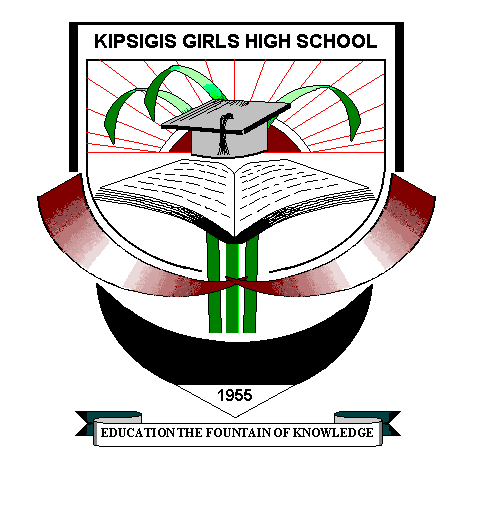  	2ST EDITIONFORM ONE	ENGLISHSATURDAY, 11TH MAY, 2019TIME: I HOUR 30 MINUTESInstructions to candidatesWrite your name, school and school code in the spaces provided above.Answer all the questions in each section in the spaces provided after each question.Use legible handwriting.The paper consists of 6 printed pages, candidates should ascertain that all the pages are printed as indicated and that no question is missing.FOR EXAMINER’S USE ONLY1.FUNCTIONAL WRITING                                    (10 MARKS)Imagine that you are a music club leader. The music festivals is scheduled to take place in a week’s time. Design a diary and make five entries for the coming events. (10 marks).......................................................................................................................................................................................................................................................................................................................................................................................................................................................................................................................................................................................................................................................................................................................................................................................................................................................................................................................................................................................................................................................................................................................................................................................................................................................................................................................................................................................................................................................................................................................................................................................................................................................................................................................................................................................................................................................................................................................................................................................................................................................................................................................................................................................................................................................................................................................................................................................................................................................................................................................................................................................................................................................................................................................................................................................................................................................................................................................................................................................................................................................................................................................................................................................................................................................................................................................................................................................................................................................................................................................................................................................................................................................................................................................................................................................................................................................................................................................................................................................................................................................................................................................................................................................................................2. CLOZE TEST                                                                 (10 MARKS)Praise songs are songs _____1_ describe the ______2__ qualities that some individuals or possessions such as cattle ______3__, and which put them above others._______4__ praise songs use _______5__ to describe qualities that _______6__ those praised above those who are just ________7__. Those praised in the song are usually  ______8__ to animals that are revered for their positive qualities _________9__ bravely, gracefulness and wisdom. Kings, chiefs, warriors and famous medicine men/women are the ________10__ of most praise songs.3. POETRY                                                                       (10 MARKS)Read the poem below and answer the questions.A freedom songAtieno washes dishesAtieno plucks chickenAtieno gets up earlyBeds her sacks down in the kitchen,Atieno eight years old,Atieno yo.Since she is my sister’s childAtieno needs no pay,While she works my wife can sitSewing every sunny day:With her earnings I supportAtieno yoAtieno’s sly and jealous,Bad example to the kidsSince she minds them, like a school girlWants their dresses, shoes and beadsAtieno ten years oldAtieno yo.Now my wife has gone to studyAtieno is less freeDon’t I keep her, school my own ones,Pay the party, union fee,All for progress: aren’t you gratefulAtieno yo?Vistors need much attention,All the more when I work at nightsThat girl spends too long at the market,Who will teach her is right?Atieno rising fourteen,Atieno yo.Atieno has had a babySo we know that she is bad.Fifty fifty it may liveAnd repeat the life she had.Ending in post partum bleeding,Atieno yo.Atieno’s soon replaced Meat and sugar more than allShe ate in such narrow lifeWere lavished on her funeralAtieno’s gone to glory,Atieno yo.Questions Who is speaking in this poem? Give evidence.                        (2 marks)………………………………………………………………………………………………………………………………………………………………………………………………………………………………………………………………………………………………………………………………………………………………………………………………………………………………In about 50 words what is the poem talking about?                (3 marks)………………………………………………………………………………………………………………………………………………………………………………………………………………………………………………………………………………………………………………………………………………………………………………………………………………………………If you were to read this poem to an audience, which words and lines would you emphasize?                                                                              (2 marks)……………………………………………………………………………………………………………………………………………………………………………………………………………………………………………………………………………………………………………………………………………………………………………………………………………………………… How does Atieno change over the years?                              (2 marks)……………………………………………………………………………………………………………………………………………………………………………………………………………………………………………………………………………………………………………………………………………………………………………………………………………………………… From the poem identify.A proper noun (½ mark) ………………………………………………..…………..Three common noun (½ mark)……………………………………………………………………………………………………ORAL SKILLS                                                             (15 MARKS)Provide homophones for the following words.                                (5 marks)Serial      ………………………….………………………Mail       …………………………….……………………Gorilla    …………………………………………………Profit      …………………………………………………Cent     …………………………………………..………Underline the silent letter.                                                                 (5 marks)GuiltAsthmaDrasticallyBuffet Condemn Underline the odd one out according to the pronunciation of letters ‘S’ (2marks)Set one (helps, cooks, lanes, pigs )Set two ( consul, unsure, censure, insult)The following is a riddling session. In each space, indicate the name of the stage.                                                                                                                                         (3 marks)Abby: Riddle, Riddle _________Bob:   Riddle come ____________Abby: My house has no door __________Bob:   A stone ____________Abby: Not correct.Bob:   An orange ______________Abby:  No Give me a prize. Bob: I give you London city. ______________Abby: Thank you. And the correct answer is an egg.GRAMMAR                                                             (15 MARKS)Read the following paragraph and indicate the word class (parts of speech) of the underlined words in the spaces provided.                                           (5 marks)The late professor Wangari Mathaai is one of Kenya’s most celebrated women. A lot can be said about what she did but the most outstanding achievement was winning the Nobel peace prize in 2004. This made her the first Kenyan as well as the first African woman to win the coveted prize.………………………………………………………………………………………………………………………………………………………………………………………………………………………………………………………………………………………………………………………………………………………………………………………………………………………………………………………………………………………………………………………………………………………………………………………………Use the verbs in the box, in the correct simple present tense form to fill in the gaps in the sentences.                                                                                                   (5 marks)Mary is always smart because she neatly ______ her uniform.The forest _______ what we say. Tyson ______very well and wins all his contests.Jane _______French fries to her children every evening. The preacher _________ to worship every day. Choose the correct form of adjectives in brackets to fill in blank spaces. (5 marks) The weather today is ______ than yesterday’s. (forbidding)This is the ________ student in this class. (timid)I could do with a _________ brush; this one is worn out. (fine)Which is the cake with the _______ sugar? (little)Is this one really as _______ as that one? (bad) THIS IS THE LAST PRINTED PAGE: SUCCESS IN THE CONTESTKGHS ENGLISH DEPARTMENT 2019.SN	QUESTIONMAXIMUM SCORECANDIDATE’S SCORE1.FUNCTIONAL WRITING102.CLOZE TEST103.POETRY104.ORAL SKILLS155.GRAMMAR15TOTAL60Box, go, press, cook, echo